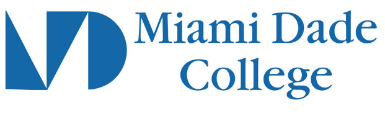 Course SyllabusCourse InformationCourse Title: Introduction to Environmental ScienceSubject and Number: EVR 1001Course Description: Students will learn a conceptual approach to understanding the interrelationships of humans and natural processes at work in the environment. Application to local issues as well as broader global problems and prospects will be made, with emphasis on sustainable development.Class Number: LOREM IPSUMTerm and Year: LOREM IPSUMCourse Modality: MDC ModalitiesInstructor InformationName: LOREM IPSUMDepartment and Campus: LOREM IPSUMOffice location: LOREM IPSUMOffice hours: (communicate course office hours with students)Phone number: 123-456-7890Email: LOREM IPSUMCommunication Policy: (Faculty will establish protocols for communication with students)Required Textbook, Course Materials, and TechnologyRequired course materials: (Textbook(s), library reserves, shark pack, and/or other required readings. Include ISBN Number and author(s))List optional/supplemental materials/OER: LOREM IPSUMTechnology & Technical Skill Requirements: (Technology tools or equipment students need to complete this course are included)Grading Policy & Assessment MethodsList all activities, papers, quizzes, tests, etc. including grading scale used for final grade calculation. Relationships between the final grade and the learner’s accumulated points or percentages/weights breakdown for each assessment or component of the course grade.Include policy on late submissions.For MDC Live and MDC Online courses, include policy regarding exams (e.g., ProctorU, Respondus Lockdown and Monitor, etc.)If applicable, include guidelines for extra credit.Incomplete Grades: View the college’s procedures for Incomplete GradesMiami Dade College PoliciesAttendance Policy: (Faculty include precise statements about illnesses/emergencies/ tardiness, missed assignments/make-up.)Students Rights and Responsibilities: Policies addressing academic integrity and plagiarism, code of conduct, grade appeals, religious observations, services for students with special needs, student complaints, and other.For more information, visit the Student’s Rights and Responsibilities pageAvailable Support Services & ResourcesTutoring Labs and Technology – Learning ResourcesVirtual Tutoring through Learning Resources or Smarthinking Online TutoringACCESS: A Comprehensive Center for Exceptional Student ServicesAdvisementPassword and Login Technical SupportTechnical Support for MDC Live and MDC Online CoursesSMART Plan(Faculty select from the above if applicable and include additional course/campus specific resources)Available Support Services & ResourcesPublic Safety - ServicesHurricane and Other Natural Disasters: In the event of a hurricane or other disaster, the class follows the schedule established by the College for campus-based courses. Please visit the MDC website or call the MDC Hotline (305-237-7500) for situation updates.Course DescriptionEVR1001 | Introduction to Environmental Science | 3 creditsStudents will learn a conceptual approach to understanding the interrelationships of humans and natural processes at work in the environment. Application to local issues as well as broader global problems and prospects will be made, with emphasis on sustainable development.Course CompetenciesCompetency 1:The student will demonstrate knowledge of how the principal systems that support and/or affect life on Earth operate by:Listing the basic concepts of the physical, chemical, and biological factors involved in key environmental systems.Describing the process of natural selection as it operates to refine the fit between organism, habitat, and niche.Identifying the structure of an ecosystem and describing why sustained life on Earth is a characteristic of ecosystems.Describing how each major component of Earth’s global system (atmosphere, hydrosphere, lithosphere, and biosphere) is involved and linked with biogeochemical cycles (e.g. the carbon cycle, nitrogen cycle, oxygen cycle, phosphorus cycle, and water cycle).Chart the flow of energy in ecosystems.Learning OutcomesEnvironmental ResponsibilityCompetency 2:The student will analyze the impact of human activities on the systems that support life on Earth by:Describing why human population growth is a fundamental environmental issue.Identifying human consumption patterns that affect environmental sustainability and the ability of future generations to meet their needs.Explaining that the misuse of soil reduces soil fertility, pollutes streams, and requires expensive remediation, and how to prevent this.Listing the various kinds of water use and describing problems associated with each.Describing challenges associated with managing terrestrial and oceanic resources.Describing local challenges to managing urban impact in South Florida.Summarizing the cause and effect of atmospheric problems.Examining the issue of global climate change from economic, climatological, social, political, cultural, and agronomic perspectives.Learning OutcomesCultural / Global PerspectiveEnvironmental ResponsibilitySocial ResponsibilityCompetency 3:The student will demonstrate knowledge of the economic, social, cultural, and political processes that determine the way that we interact with the environment by:Summarizing how decision making about environmental issues involves society, politics, culture, economics, values, and science.Evaluating patterns of resource acquisition and consumption and the subsequent impacts on the natural and human environments.Discussing how political lobbying groups impact resource development.Explaining how governmental, community and individual action can force companies to meet environmental standards.Learning OutcomesCultural / Global PerspectiveEnvironmental ResponsibilitySocial ResponsibilityCompetency 4:The student will acquire an environmental awareness based on the principles of sustainable development by:Discussing energy conservation education.Understanding a sustainable plan for addressing an environmental issue.Considering mitigation strategies and solutions to an environmental problem.Describing why solutions to environmental problems involve making value judgments based on scientific research as well as cultural, political, socioeconomic and other related considerations.Comparing the environmental benefits and challenges of urbanization.Learning OutcomesCultural / Global PerspectiveEnvironmental ResponsibilitySocial ResponsibilityCompetency 5:The student will identify Earth ethics issues facing the world today by:Analyzing the relationship between various worldviews and the ethical decisions made by society that impact the environment.Identifying how the ethical components of human population growth, poverty, resource depletion, and loss of habitat perpetuate environmental degradation.Applying the precautionary principle to questions of science, society and environmental justice.Understanding and analyzing the various demands for natural resources.Identifying how relationships and tolerance between persons, cultures, and other life encourages peace, integrity, resiliency, and a sustainable planet.Learning OutcomesCultural / Global PerspectiveEnvironmental ResponsibilitySocial Responsibility